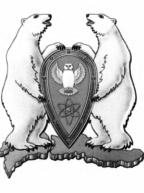 Городской округ Архангельской областиСОВЕТ ДЕПУТАТОВ МУНИЦИПАЛЬНОГО ОБРАЗОВАНИЯ ГОРОДСКОЙ ОКРУГ «НОВАЯ ЗЕМЛЯ»(шестого созыва)(внеочередная сессия)РЕШЕНИЕот 25 января 2023 г. № 68                                                                                              Об утверждении Положения об условиях и порядке выплаты компенсации расходов на оплату стоимости проезда для многодетных семей муниципального образования городской округ «Новая Земля»В соответствии с Федеральным законом от 06.10.2003 № 131-ФЗ «Об общих принципах организации местного самоуправления в Российской Федерации», Уставом городского округа Архангельской области «Новая Земля», Совет депутатов муниципального образования городской округ «Новая Земля» р е ш и л: 1. Утвердить прилагаемое Положение «Об условиях и порядке компенсации расходов на оплату стоимости проезда для многодетных семей муниципального образования городской округ «Новая Земля».2. Настоящее решение подлежит опубликованию в газете «Новоземельские вести», размещению на официальном сайте городского округа «Новая Земля» в информационно-телекоммуникационной сети «Интернет».3. Настоящее Решение вступает в силу со дня принятия.Утвержденорешением СоветаМО ГО  «Новая Земля»от 25.01.2023 № 68ПОЛОЖЕНИЕ«Об условиях и порядке выплаты компенсации расходов на оплату стоимости проезда для многодетных семей муниципального образования городской округ «Новая Земля»1. Общие положения1.1. Настоящее Положение разработано в соответствии с Федеральным законом от 06.10.2003 № 131-ФЗ «Об общих принципах организации местного самоуправления в Российской Федерации, Законом Архангельской области от 05.12.2016 № 496-3-ОЗ «О социальной поддержке семьей, воспитывающих детей в Архангельской области», Уставом городского округа Архангельской области «Новая Земля», и определяет размер, условия и порядок выплаты компенсации расходов на оплату стоимости проезда для многодетных семей, зарегистрированных на территории муниципального образования городской округ «Новая Земля».1.2. Многодетная семья - семья, имеющая в своем составе трех и более несовершеннолетних детей (рожденных, усыновленных), проживающих совместно с родителями (усыновителями), воспитывающая их до восемнадцатилетнего возраста, при условии, что один из родителей (усыновителей) имеет гражданство Российской Федерации.1.3. Компенсация – это выплата, возмещающая оплату 50 % стоимости проезда несовершеннолетних членов многодетной семьи по маршруту следования рейса авиасообщения из п. Рогачево (Амдерма-2) до принимающего аэропорта в                   г. Архангельске или аэропорта Васьково (Архангельск).2. Право на выплату компенсации расходов на оплату стоимости проезда 2.1. Право на выплату компенсации стоимости проезда имеют члены многодетной семьи (несовершеннолетние дети в возрасте от 2-х до 18-ти лет), проживающие и зарегистрированные на территории МО ГО «Новая Земля».Документом, подтверждающим статус многодетной семьи, является удостоверение установленного образца, которое выдается одному из родителей государственным учреждением по месту жительства (пребывания) многодетной семьи, либо справка, зарегистрированная в Архангельской области.2.2. Компенсация не предоставляется членам семьи, которые осуществляют проезд по военным проездным документам Министерства обороны РФ или имеют другой льготный проезд.3. Порядок и размер предоставления компенсации3.1. Компенсации подлежит проезд по маршруту следования рейса авиасообщения из п. Рогачево (Амдерма-2) до принимающего аэропорта в                   г. Архангельске или аэропорта Васьково (Архангельск) в период с 01 мая по 30 сентября. 3.2. Выплата компенсации осуществляется один раз в год в размере 50% от стоимости проезда.3.3. Выплата компенсации выплачивается в администрации муниципального образования городской округ «Новая Земля» на основании письменных заявлений граждан с приложением всех необходимых документов.4. Порядок обращения граждан 4.1. Выплата компенсации осуществляется на основании заявления одного из родителей, усыновителей (далее – Заявитель), при соблюдении условий, предусмотренных п.2 настоящего Положения.4.2. Для получения компенсации Заявитель предоставляет оригиналы и копии следующих документов:- заявление установленного образца (приложение 1);- согласие на обработку персональных данных (приложение 2);- документ, удостоверяющий личность Заявителя;- документ, удостоверяющий личность несовершеннолетнего члена семьи;- удостоверения многодетной семьи или справка, зарегистрированная в Архангельской области;- документ, подтверждающий изменение фамилии Заявителя (в случае различных фамилий с ребенком, на которого подается заявление об оплате проезда);- документы, подтверждающие факт оплаты и совершения проезда (кассовый чек, посадочный талон, маршрутная квитанция);- документ, подтверждающий регистрацию по месту жительства (пребывания) на территории МО ГО «Новая Земля» ребенка;- документ, подтверждающий регистрацию в системе индивидуального (персонифицированного) учета в системе обязательного пенсионного страхования, на бумажном носителе или в форме электронного документа.- документ, подтверждающий отсутствие льготного проезда;- документ, содержащий сведения о счете Заявителя, открытом в национальной платежной системе России.4.3. Прием заявлений на предоставление выплаты компенсации осуществляется отделом организационной, кадровой и социальной работы администрации муниципального образования городской округ «Новая Земля». Рассмотрение комплекта документов осуществляется в сроки, не превышающие 10 дней с момента регистрации заявления.4.4. Порядок рассмотрения:- производится проверка достоверности представленных документов;- выполняется регистрация заявления с комплектом документов.Результатом предоставления выплаты компенсации является принятие решения:- о выплате;- об отказе в выплате.4.5. На каждого члена семьи формируется отдельный пакет документов (п. 3.2. настоящего Положения).5. Порядок выплаты компенсации5.1. В случае положительного рассмотрения заявления, выплата компенсации назначается и выплачивается на основании распоряжения администрации муниципального образования городской округ «Новая Земля».5.2 Выплата компенсации осуществляется администрацией муниципального образования городской округ «Новая Земля» Заявителю путем перечисления на расчетный счет Заявителя, открытом в национальной платежной системе России, указанный в заявлении.6. Порядок отказа в предоставлении компенсации6.1. В компенсации оплаты проезда может быть отказано в следующих случаях:- предоставление заявителем неполного пакета документов (указанного в п. 3.3. настоящего Положения);- отсутствия у ребенка регистрации по месту жительства или по месту пребывания на территории муниципального образования городской округ «Новая Земля»;- предоставление заявителем недостоверных сведений или документов;- предоставленные документы не подходят под условия настоящего Положения, обозначенные в п. 2.1, п. 2.2.7. Заключительные положения.7.1. Источником финансирования расходов, связанных с выплатой компенсации на оплату стоимости проезда для многодетных семей, зарегистрированных на территории муниципального образования городской округ «Новая Земля», является местный бюджет.Приложение №  1к Положению «об условиях и порядкевыплаты компенсации расходов на оплату стоимости проезда для многодетных семей муниципального образования городской округ «Новая Земля»от 25.01.2023 № 68Главе муниципального образованиягородской округ «Новая Земля» от______________________________________________________________проживающего(ей)________________________________________________________________________________________________________________________                                                                                 (контактный телефон)Заявлениена выплату компенсацию стоимости проезда для многодетных семеймуниципального образования городской округ «Новая Земля»Я_____________________________________________________________________________(фамилия, имя, отчество заявителя)паспорт_______________№_________________выдан_______________________________________________________________________________________________________________________________________________дата выдачи __________________ код подразделения _______________________________В соответствии с Положением _____________________________________________________Прошу Вас предоставить компенсацию стоимости проезда на моего ребенка ________________________________________________________________________________________________________________дата рождения ________________________________ по маршруту:_______________________________________________________________________________________________________________________________________________________в размере 50 % от общей суммы ___________________________________________________.Денежные средства прошу перевести на мой расчетный счет ___________________________.Прилагаю следующие документы:________________________________________________________________________________________________________________________________________________________________________________________________________________________________________________"___" ____________ 20 ____ г.                                                 ________________/_____________Дата регистрации заявления 	Ведущий специалист отдела организационной, кадровой и социальной работы"___" ____________ 20 ____ г.                                                 ________________/_____________Приложение №  2к Положению об обработке и защите персональных данных, обрабатываемых в администрации муниципального образования городской округ «Новая Земля»от 25.01.2023 № 68Главе муниципального образования «Новая Земля» Заявление-согласие субъекта на обработку его персональных данных.	Я, ______________________________________, паспорт серии ________, номер ___________________________________________________________________________, выданный _______________________________________________________ «___» ___________ _____ года, в соответствии с Федеральным законом от 27.07.2006 № 152-ФЗ «О персональных данных» даю согласие администрации муниципального образование городской округ «Новая Земля», расположенной по адресу: Архангельская область, рп Белушья Губа, ул. Советская д.16 на обработку моих персональных данных, а именно:________________________________________________________________________________________________________________________________________________________________________________________________________________________________________________________________________________________________________________(указать состав персональных данных (Ф.И.О, паспортные данные, адрес …)Для обработки в целях ___________________________________________________________________________________________________________________________________________________________(указать цели обработки)С документами администрации муниципального образование городской округ «Новая Земля», устанавливающими порядок обработки персональных данных, а также с моими правами и обязанностями в этой области, ознакомлен. Согласие вступает в силу со дня его подписания и действует в течение неопределенного срока. Согласие может быть отозвано мною в любое время на основании моего письменного заявления. « __ » __________ 20__ гИ.о. председателя Совета депутатов муниципального образования городской округ «Новая Земля» ____________________А.В. Никулин Глава муниципального образования  городской округ «Новая Земля»___________________А.Н. Симовин